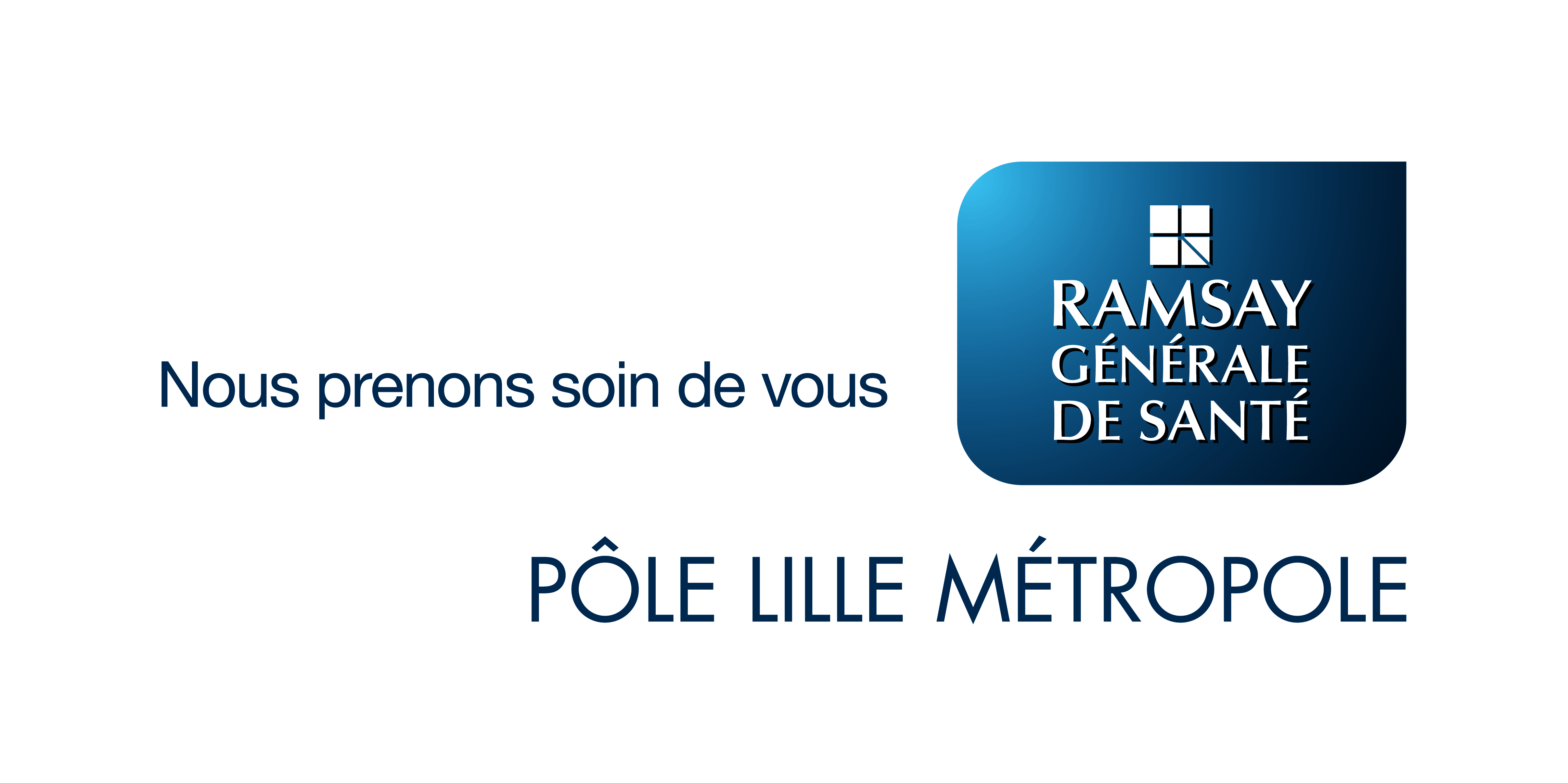 CLINIQUE DU VAL DE LYSCréation d’un pôle d’expertise de prise en charge gériatriqueCLINIQUE DE LA VICTOIREDéveloppement d’une offre médico-chirurgicale de proximitéLe groupe Ramsay Générale de Santé renforce l’offre de soins du Pôle Lille Métropole Le rapprochement des établissements ex-HPM avec le groupe Ramsay Générale de Santé est maintenant effectif depuis janvier 2016. Il permet au nouvel ensemble de créer de véritables pôles d’excellence chacun dans leur domaine, par le regroupement des expertises communes entre plusieurs établissements.CREATION D’UN POLE D’EXPERTISE DE LA PRISE EN CHARGE GERIATRIQUE A TOURCOING SUR LE SITE DU VAL DE LYSDans un souci de maintenir et de développer une offre de soins de proximité, de spécialiser la prise en charge et de fluidifier les parcours de soins, il est apparu important pour Ramsay Général de Santé de regrouper une partie de ses activités gériatriques à la Clinique du Val de Lys à Tourcoing. Première étape de ce projet, le prochain transfert de l’activité de la Maternité du Val de Lys sur le site de l’Hôpital Privé de Villeneuve d’Ascq (HPVA), a rendu réalisable la création de ce pôle dédié à la prise en charge gériatrique.Opérationnel à partir du second trimestre 2017, ce nouveau pôle permettra à la clinique du Val de Lys  de proposer une prise en charge coordonnée des pathologies propres à la personne âgée. Une réponse de proximité grâce à des consultations avancées Par ailleurs, la clinique du Val de Lys continuera de garantir une offre de proximité aux patients en développant des consultations  multidisciplinaires : gynéco obstétricales, pédiatriques …Une réponse à une problématique de santé publique La « gériatrie » a beaucoup évolué depuis ces dernières années permettant la prise en charge de patients polypathologiques et fragiles, les prises en charge globales sont de plus en plus appréciées et utiles pour ces patients particuliers.Les plus de 75 ans représentent 12,8% de la population, 28% sont dépendantsLe projet  a pour vocation :de garantir une prise en charge personnalisée grâce à une équipe pluridisciplinaire composée de 5 gériatres, 2 diététiciens, psychologue, neuro psychologue, ergothérapeute, assistante sociale, stomathérapeute.La proximité géographique immédiate avec le service de médecine aigue de la clinique de la victoire permettra l’avis de spécialistes tels que : gastro-entérologues, ORL, urologues, Oncologues…d’offrir des meilleures conditions d’accueil aux patientsle projet de structure spécialisée va permettre une meilleure fluidité des échanges entre les professionnels de la prise en charge, une réponse adéquate à la recherche de proximité attendue par le patient et par ses proches, une optimisation des moyens et des plateaux techniques.Il permettra par ailleurs le développement de nouvelles activités, complémentaires à la prise en charge gériatrique existante ; équipe mobile de gériatrique, prise en charge palliative, évaluations oncogériatriques….La capacité d’accueil de la Clinique du  Val de Lys sera de :92 lits de soins de suite et de réadaptation5 places d’hôpital de jour de médecine4 lits identifiés de soins  palliatifsLA CLINIQUE DE LA VICTOIRE,  UN ETABLISSEMENT INCONTOURNABLE POUR LES PATIENTS DU SECTEUR NORD ESTLe projet est ambitieux, le groupe Ramsay Générale de santé souhaite s’appuyer sur la clinique de la Victoire pour développer une offre Médico chirurgicale de proximité et accroitre l’activité existante en Chirurgie digestive et Gastro-entérologie, ophtalmologie, urologie, orthopédie, stomatologie, oncologie, chirurgie du sein. Un établissement multidisciplinaire disposant de plateaux techniques complets :• 6 blocs opératoires• 1 scanner• 1 IRM• 80 litsCancérologie  ChirurgieA propos du Pôle Lille Métropole de Ramsay Générale de Santé :Avec l'acquisition du groupe Hôpital privé Métropole (HPM), Ramsay Générale de Santé devient le leader de l'hospitalisation privée sur l'agglomération lilloise. Avec désormais 11 établissements (dont 10 établissements de soins et 1 établissement d'hébergement pour personnes âgées dépendantes - EHPAD ), le Groupe renforce significativement son offre de soins sur l'ensemble du territoire de santé de l'agglomération lilloise. La complémentarité géographique des deux groupes permet de couvrir l'ensemble des besoins d'un territoire de santé de 4 millions d'habitants.
Le nouveau Pôle du Groupe au sein de l'agglomération lilloise compte maintenant 2 180 collaborateurs, 700 médecins, répartis sur les 11 établissements assurant la prise en charge de 160 000 patients.A propos de Ramsay Générale de Santé : Premier groupe d’hospitalisation privée, Ramsay Générale de Santé compte 22 000 salariés dans 124 établissements et centres, et travaille avec près de 6 000 praticiens, qui représentent la première communauté libérale de France. Acteur majeur de l’hospitalisation, Ramsay Générale de Santé couvre l'ensemble de la chaîne de soins, dans trois métiers : médecine-chirurgie-obstétrique, soins de suite et de réadaptation et santé mentale. Ramsay Générale de Santé développe une offre de soins originale associant qualité, sécurité de la prise en charge et efficience de l’organisation. Le groupe propose une prise en charge globale avec un accompagnement personnalisé, avant, pendant et après l’hospitalisation, qui prend en compte tous les besoins et attentes du patient ; il participe aux missions de service public de santé et au maillage sanitaire du territoire. En savoir plus : www.ramsaygds.frContact Presse : Anne VANHEE – Responsable communication Pôle Lille Métropole a.vanhee@ramsaygds.frTél: 06 60 04 62 55Cancérologie mammaireCancérologie digestiveCancérologie urologiqueCancérologie thyroïdienneOncologieChimiothérapieChirurgie digestive lourdeChirurgie froide de la mainChirurgie plastiqueChirurgie reconstructrice et esthétiqueChirurgie de l'obésitéOphtalmologieOto-rhinolaryngologieStomatologieUrologieGastroentérologie.